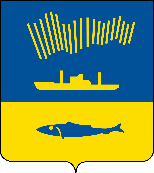 АДМИНИСТРАЦИЯ ГОРОДА МУРМАНСКАП О С Т А Н О В Л Е Н И Е                                                                                                                        № В соответствии со статьей 179 Бюджетного кодекса Российской Федерации, Федеральным законом от 06.10.2003 № 131-ФЗ «Об общих принципах организации местного самоуправления в Российской Федерации», Уставом муниципального образования городской округ город-герой Мурманск, решением Совета депутатов города Мурманска от 16.12.2021 № 32-432                     «О бюджете муниципального образования город Мурманск на 2022 год и на плановый период 2023 и 2024 годов», постановлением администрации города Мурманска от 21.08.2013 № 2143 «Об утверждении Порядка разработки, реализации и оценки эффективности муниципальных программ города Мурманска, утвержденных до 2022 года» и в целях повышения эффективности и результативности расходования бюджетных средств п о с т а н о в л я ю: 1. Внести в муниципальную программу города Мурманска «Жилищно-коммунальное хозяйство» на 2018 - 2024 годы, утвержденную постановлением администрации города Мурманска от 13.11.2017 № 3605 (в ред. постановлений от 16.05.2018 № 1363, от 23.08.2018 № 2739, от 12.11.2018 № 3902,                                от 17.12.2018 № 4380, от 18.12.2018 № 4401, от 02.09.2019 № 2938,                               от 28.11.2019 № 3954, от 13.12.2019 № 4193, от 16.12.2019 № 4235,                              от 13.05.2020 № 1151, от 26.06.2020 № 1468, от 07.09.2020 № 2079,                               от 09.12.2020 № 2837, от 16.12.2020 № 2918, от 24.06.2021 № 1728,                               от 18.08.2021 № 2143, от 29.11.2021 № 3036, от 14.12.2021 № 3205,                             от 17.12.2021 № 3262, от 28.07.2022 № 2147, от 04.10.2022 № 2879), следующие изменения:1.1. В таблице раздела «Паспорт муниципальной программы»:1.1.1. Строку «Объемы и источники финансирования программы» изложить в следующей редакции:1.1.2. В строке «Ожидаемые конечные результаты реализации программы»:- цифру «3» заменить цифрой «2»;- число «35,4» заменить числом «34,8»;- число «67,0» заменить числом «69,9»;- число «13» заменить числом «12»;- слова «Доля товариществ собственников недвижимости, которым возмещены затраты на регистрацию в инспекции Федеральной налоговой службы России по г. Мурманску, от количества товариществ собственников недвижимости, обратившихся за возмещением (в год), – 100%» заменить словами «Доля товариществ собственников недвижимости, которым возмещены затраты на регистрацию в инспекции Федеральной налоговой службы России по г. Мурманску, от количества товариществ собственников недвижимости, обратившихся за возмещением (в год при наличии                  обращений), – 100%».1.2. В разделе I «Подпрограмма «Ремонт элементов благоустройства города Мурманска» на 2018 – 2024 годы»:1.2.1. В таблице подраздела «Паспорт подпрограммы»:- в строке «Финансовое обеспечение подпрограммы»: а) число «11 303,7» заменить числом «6 303,7»;б) слова «2022 год – 5 000,0 тыс. руб.;» заменить словами «2022 год – 0,0 тыс. руб.;»;- в строке «Ожидаемые конечные результаты реализации подпрограммы» цифру «3» заменить цифрой «2».1.2.2. В столбце 10 таблицы подраздела 2 «Основные цели и задачи подпрограммы, целевые показатели (индикаторы) реализации подпрограммы»  цифру «1» заменить цифрой «0».1.2.3. В подразделе 3 «Перечень основных мероприятий подпрограммы»:- пункт 3.2 «Перечень основных мероприятий подпрограммы на                     2022 – 2024 годы» изложить в новой редакции согласно приложению № 1 к настоящему постановлению;- пункт «Детализация основных мероприятий подпрограммы» изложить в новой редакции согласно приложению № 2 к настоящему постановлению.1.2.4. Подраздел 4 «Обоснование ресурсного обеспечения подпрограммы» изложить в новой редакции согласно приложению № 3 к настоящему постановлению.1.2.5. В подразделе 6 «Оценка эффективности подпрограммы, рисков ее реализации» цифру «3» заменить цифрой «2».1.3. В разделе II «Подпрограмма «Энергосбережение и повышение энергетической эффективности на территории муниципального образования город Мурманск» на 2018 – 2024 годы»:1.3.1. В таблице подраздела «Паспорт подпрограммы»:- cтроку «Объемы и источники финансирования» изложить в следующей редакции:- в строке «Ожидаемые конечные результаты реализации подпрограммы»:а) число «35,4» заменить числом «34,8»;б) число «67,0» заменить числом «69,9».1.3.2. В столбцах 10 – 12 таблицы подраздела 2 «Основные цели и задачи подпрограммы, целевые показатели (индикаторы) реализации подпрограммы»:- число «35,4» заменить числом «34,8»;- число «67,0» заменить числом «69,9»;- число «37,7» заменить числом «36,0»;- число «55,5» заменить числом «54,0»;- число «61,7» заменить числом «60,2».1.3.2. Пункт 3.2 «Перечень основных мероприятий подпрограммы на         2022 – 2024 годы» подраздела 3 «Перечень основных мероприятий подпрограммы» изложить в новой редакции согласно приложению № 4 к настоящему постановлению.1.3.3. В подразделе 4 «Обоснование ресурсного обеспечения подпрограммы»:- число «379 257,3» заменить числом «374 114,3»;- таблицу изложить в новой редакции согласно приложению № 5 к настоящему постановлению.1.4. В разделе III «Подпрограмма «Подготовка объектов жилищно-коммунального хозяйства муниципального образования город Мурманск к работе в осенне-зимний период» на 2018 – 2024 годы»:1.4.1. В таблице подраздела «Паспорт подпрограммы»:- строку «Финансовое обеспечение подпрограммы» таблицы подраздела «Паспорт подпрограммы» изложить в следующей редакции:- в строке «Ожидаемые конечные результаты реализации подпрограммы» число «13» заменить числом «12».1.4.2. В подразделе 1 «Характеристика проблемы, на решение которой направлена подпрограмма» - число «13» заменить числом «12»;- число «1 568,9» заменить числом «1 029,45».1.4.3. В столбце 10 таблицы подраздела 2 «Основные цели и задачи подпрограммы, целевые показатели (индикаторы) реализации подпрограммы» цифру «2» заменить цифрой «1».1.4.4. В подразделе 3 «Перечень основных мероприятий подпрограммы»:- пункт 3.2 «Перечень основных мероприятий подпрограммы на                      2022 – 2024 годы» изложить в новой редакции согласно приложению № 6 к настоящему постановлению;- пункт «Детализация направлений расходов на 2018 – 2024 годы»  изложить в новой редакции согласно приложению № 7 к настоящему постановлению;- в пункте «Детализация мероприятий подпрограммы» подпункт 5 изложить в следующей редакции:«5. В 2022 году.Реконструкции сети водоотведения по пр. Ленина, дом 45.»1.4.5. В таблице подраздела 4 «Обоснование ресурсного обеспечения подпрограммы»:- число «84 367,4» заменить числом «79 959,2»;- число «33 132,4» заменить числом «27 225,7»;- в столбце 8 число «0,0» заменить числом «1 498,5».1.5. В разделе IV «Подпрограмма «Капитальный и текущий ремонт объектов муниципальной собственности города Мурманска» на 2018 – 2024 годы»:1.5.1. Строку «Финансовое обеспечение подпрограммы» таблицы подраздела «Паспорт подпрограммы» изложить в следующей редакции:1.5.2. В подразделе 3 «Перечень основных мероприятий подпрограммы»:- пункт 3.2 «Перечень основных мероприятий подпрограммы на                     2022 – 2024 годы» изложить в новой редакции согласно приложению № 8 к настоящему постановлению;- пункт «Детализация направлений расходов на 2018 – 2024 годы» изложить в новой редакции согласно приложению № 9 к настоящему постановлению;1.5.3. Подраздел 4 «Обоснование ресурсного обеспечения подпрограммы» изложить в новой редакции согласно приложению № 10 к настоящему постановлению.1.6. В разделе V «Подпрограмма «Стимулирование и поддержка инициатив граждан по управлению многоквартирными домами на территории муниципального образования город Мурманск» на 2018 – 2024 годы»:1.6.1. В таблице подраздела «Паспорт подпрограммы»:- в строке «Финансовое обеспечение подпрограммы»:а) число «1 696,8» заменить числом «1 607,8»;б) слова «2022 год – 279,0 тыс. руб.;» заменить словами «2022 год – 190,0 тыс. руб.;»;- в строке «Ожидаемые конечные результаты реализации подпрограммы» слова «в год» заменить словами «в год при наличии обращений».1.6.2. В столбце 10 таблицы подраздела 2 «Основные цели и задачи подпрограммы,  целевые показатели (индикаторы) реализации подпрограммы» число «100,0» заменить числом «0,0».1.6.3. В подразделе 2 «Основные цели и задачи подпрограммы,  целевые показатели (индикаторы) реализации подпрограммы»1.6.4. В подразделе 3 «Перечень основных мероприятий подпрограммы»:- пункт 3.2 «Перечень основных мероприятий подпрограммы на                     2022 – 2024 годы» изложить в новой редакции согласно приложению № 11 к настоящему постановлению;- пункт «Детализация направлений расходов на 2018 – 2024 годы» изложить в новой редакции согласно приложению № 12 к настоящему постановлению.1.6.5. В таблице подраздела 4 «Обоснование ресурсного обеспечения подпрограммы»:- число «1 696,8» заменить числом «1 607,8»;- в столбце 7 число «279,0» заменить числом «190,0».1.7. В разделе VI «Подпрограмма «Представление интересов муниципального образования город Мурманск как собственника жилых помещений» на 2018 – 2024 годы»:1.7.1. Строку «Финансовое обеспечение подпрограммы» таблицы подраздела «Паспорт подпрограммы» изложить в следующей редакции:1.7.2. В столбце 10 таблицы подраздела 2 «Основные цели и задачи подпрограммы, целевые показатели (индикаторы) реализации подпрограммы»:- в строке 1.1 число «2000» заменить числом «2034»;- в строке 2.1 цифру «9» заменить цифрой «8».1.7.2. В подразделе 3 «Перечень основных мероприятий подпрограммы»:- пункт 3.2 «Перечень основных мероприятий подпрограммы на                     2022 – 2024 годы» изложить в новой редакции согласно приложению № 13 к настоящему постановлению;- пункт «Детализация направлений расходов на 2018 – 2024 годы» изложить в новой редакции согласно приложению № 14 к настоящему постановлению.1.7.3. В таблице подраздела 4 «Обоснование ресурсного обеспечения подпрограммы»: - число «1 107 265,1» заменить числом «1 088 844,6»;- число «180 761,5» заменить числом «164 488,0»;- число «165 056,9» заменить числом «162 909,9»;.1.8. В разделе VII «Аналитическая ведомственная целевая программа «Обеспечение деятельности комитета по жилищной политике администрации города Мурманска» на 2018 – 2024 годы»:1.8.1. В таблице подраздела «Паспорт АВЦП» в строке «Финансовое обеспечение АВЦП»: - число «374 998,4» заменить числом «379 226,4»;- число «374 705,5» заменить числом «378 933,5»;- число «62 543,6» заменить числом «66 771,6».1.8.2. Пункт 3.2 «Перечень основных мероприятий на 2022 – 2024 годы» подраздела 3 «Перечень основных мероприятий» изложить в новой редакции согласно приложению № 15 к настоящему постановлению.1.9. В разделе VIII «Аналитическая ведомственная целевая программа «Обеспечение деятельности комитета по строительству администрации города Мурманска» на 2019 – 2024 годы»:1.9.1. В таблице подраздела «Паспорт АВЦП» в строке «Финансовое обеспечение АВЦП»: - число «114 535,4» заменить числом «108 525,1»;- число «25 065,7» заменить числом «19 055,4».1.9.2. Пункт 3.2 «Перечень основных мероприятий на 2022 – 2024 годы» подраздела 3 «Перечень основных мероприятий» изложить в новой редакции согласно приложению № 16 к настоящему постановлению.2. Управлению финансов администрации города Мурманска             (Умушкина О.В.) обеспечить финансирование реализации муниципальной программы города Мурманска «Жилищно-коммунальное хозяйство»                  на 2018 – 2024 годы в объеме, установленном решением Совета депутатов города Мурманска о бюджете муниципального образования город Мурманск на соответствующий финансовый год.3. Отделу информационно-технического обеспечения и защиты информации администрации города Мурманска (Кузьмин А.Н.) разместить настоящее постановление с приложениями на официальном сайте администрации города Мурманска в сети Интернет.4. Редакции газеты «Вечерний Мурманск» (Хабаров В.А.) опубликовать настоящее постановление с приложениями.5. Настоящее постановление вступает в силу со дня официального опубликования, распространяется на правоотношения, возникшие с 02.12.2022, и действует до 01.01.2023.6. Контроль за выполнением настоящего постановления возложить на первого заместителя главы администрации города Мурманска Доцник В.А.Глава администрации города Мурманска                                                                         Ю.В. СердечкинОбъемы и источники финансирования программы3 474 766,6 тыс. рублей всего, в том числе: - средства бюджета муниципального образования город Мурманск (далее – МБ): 3 124 473,7 тыс. рублей всего, в том числе:2018 год – 488 632,3 тыс. рублей;2019 год – 510 049,6 тыс. рублей;2020 год – 451 337,8 тыс. рублей;2021 год – 398 799,6 тыс. рублей;2022 год – 492 083,8 тыс. рублей;2023 год – 392 455,0 тыс. рублей;2024 год – 391 115,6 тыс. рублей;- средства областного бюджета (далее – ОБ): 292,9                    тыс. рублей всего, в том числе:2018 год – 38,7 тыс. рублей;2019 год – 39,1 тыс. рублей;2020 год – 36,8 тыс. рублей;	2021 год – 38,7 тыс. рублей;2022 год – 44,7 тыс. рублей;2023 год – 46,5 тыс. рублей;2024 год – 48,4 тыс. рублей;- внебюджетные источники (далее – ВБ): 350 000,0                     тыс. рублей всего, в том числе:2018 год – 50 000,0 тыс. рублей;2019 год – 50 000,0 тыс. рублей;2020 год – 50 000,0 тыс. рублей;2021 год – 50 000,0 тыс. рублей;2022 год – 50 000,0 тыс. рублей;2023 год – 50 000,0 тыс. рублей;2024 год – 50 000,0 тыс. рублейОбъемы и источники финансирования374 114,3 тыс. рублей всего, в том числе:- МБ: 24 114,3 тыс. рублей всего, в том числе:2018 год – 1 063,8 тыс. рублей;2019 год – 1 480,0 тыс. рублей;2020 год – 3 773,5 тыс. рублей;2021 год – 2 707,1 тыс. рублей;		2022 год – 2 053,1 тыс. рублей;2023 год – 7 591,9 тыс. рублей;2024 год – 5 444,9 тыс. рублей;- ВБ: 350 000,0 тыс. рублей всего, в том числе:2018 год – 50 000,0 тыс. рублей;2019 год – 50 000,0 тыс. рублей;2020 год – 50 000,0 тыс. рублей;2021 год – 50 000,0 тыс. рублей;2022 год – 50 000,0 тыс. рублей;2023 год – 50 000,0 тыс. рублей;2024 год – 50 000,0 тыс. рублейФинансовое обеспечение подпрограммыВсего по подпрограмме – 79 959,2 тыс. руб., в т.ч.:МБ – 79 959,2 тыс. руб., из них:2018 год – 5 095,1 тыс. руб.,2019 год – 4 272,5 тыс. руб.,2020 год – 34 945,8 тыс. руб.,2021 год – 6 921,6 тыс. руб.,2022 год – 27 225,7 тыс. руб.,2023 год – 1 498,5 тыс. руб.,2024 год – 0,0 тыс. руб. Финансовое обеспечение подпрограммыВсего по подпрограмме – 1 436 185,5 тыс. руб., в том числе:МБ – 1 436 185,5 тыс. руб., из них:2018 год – 282 596,5 тыс. руб.,2019 год – 306 838,7 тыс. руб.,2020 год – 211 569,0 тыс. руб.,2021 год – 166 096,7 тыс. руб.,2022 год – 212 300,0 тыс. руб., 2023 год – 131 498,9 тыс. руб., 2024 год – 125 285,7 тыс. руб.Финансовое обеспечение подпрограммыВсего по подпрограмме: 1 088 844,6 тыс. руб., в т.ч.:МБ: 1 088 844,6 тыс. руб., из них:2018 год – 153 114,6 тыс. руб.,2019 год – 142 011,0 тыс. руб.,2020 год – 140 268,4 тыс. руб.,2021 год – 158 149,5 тыс. руб.,2022 год – 164 488,0 тыс. руб.,2023 год – 162 909,9 тыс. руб.,2024 год – 167 903,2 тыс. руб.